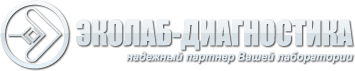 Закрытое акционерное общество «ЭКОлаб-Диагностика»142530, РФ, Московская область, г. Электрогорск, ул. Свердлова, д.11.ИНН 5035035444/КПП 503501001Тел/факс: (495) 980-08-59, (49643) 3-33-42ПРАЙС   ООО «Биокомпас-С»ООО Биокомпас-С  (Для Ветеринарных и пищевых лабораторийООО Биокомпас-С  (Для Ветеринарных и пищевых лабораторийООО Биокомпас-С  (Для Ветеринарных и пищевых лабораторийКесслера среда (Углич)4 130,00 руб.кгПитательный агар (Углич)4 724,72 руб.кгСабуроагар (Углич) 0,1кг.4 724,80 руб.кгСеленитовый бульон (углич) 0,1 кг.5 110,60 руб.кгСолевой бульон сухой (Углич) 0,12 950,00 руб.кгСолевой бульон сухой (Углич)Среда предназначена для селективного обогащения при посеве продуктов питания на наличие стафилококков 0,52 531,10 руб.кг